CUADRO SINTETICO DE LA PROPUESTA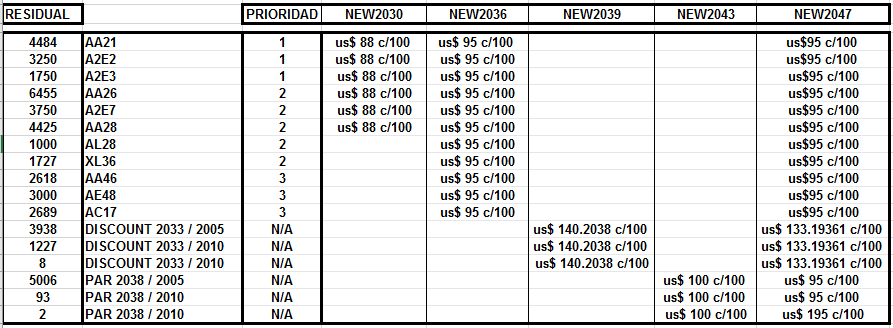 